Centre for Innovations in Public Systems (CIPS)(An Autonomous Centre of Administrative Staff College of India Established by the Government of India)APPLICATION FORM(Research Intern ‐ CIPS)Name of the Post Applied for: ………………………………………………..…………………….…………. Full Name of the Candidate (in Capitals Letters):  ……….………………………………………………………………………………………………………………………………….…………………………………………………………………………………………………………………………Date of Birth:   	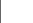 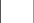 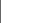 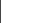 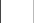 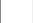 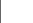 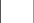 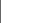 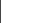 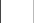 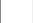    Day       Month          Year Gender: ………………………………………………………………………………………..………………………. 	 Marital Status: ………………………………………………………………………………………….……………. Father’s/Husband’s Name: ……………………………………..……………………………………………… Postal Address (in block letters): ...........................................................................................................................................................................................................................................................................................................................................................................................................................Pin Code: ………………………………………………………………………………………………………………..Tel. No.: …………………………….…………… Mobile: ……………………………………….…............... Email ID (if any):  ………………………………………………..…………………………………................... Nationality: ………………………………………………………………………………………….………………... All Educational/other professional Qualifications/Training Courses etc/Degree Examination onwards: Professional experience/ Employment: Extra-Curricular Activities ………………………………………………………………………………………………………………………….…………………………………………………………………………………………………………………………………….…….…………………………………………………………………………………………………………………………………….Notable Awards/Achievements:………………………………………………………………………………………………………………………………….………………………………………………………………………………………………………………………………….………………………………………………………………………………………………………………………………….Any other relevant information:………………………………………………………………………………………………………………………………….………………………………………………………………………………………………………………………………….………………………………………………………………………………………………………………………………….Reasons as to why you have applied for this post (within 600 words)  (To be written by the candidate without seeking help from any person) ………………………………………………………………………………………………………………………………………………………………………………………………………………………………………………………………………………………………………………………………………………………………………………………………………………………………………………………………………………………………………………………………………………………………………………………………………………………………………………………………………………………………………………………………………………………………………………………………………………………………………………………………………………………………………………………………………………………………………………………………………………………………………………………………………………………………………………………………………………………………………………………………………………………………………………………………………………………………………………………………………………………………………………………………………………………………………………………………………………………………………………………………………………………………………………………………………………………………………………………………Signature: ………………………………………… Name: ……………………………………………. 	18.	Enclosures: Educational Qualification (certificates) (Self attested copies) Experience letter (if any) Proof of Identity (Aadhar card/PAN Card/Voter id) (No Originals should be enclosed) I hereby declare that all the statements made in the application are true and complete to the best of my knowledge and belief. I understand that action can be taken against me for any faulty declaration and, if I am declared to be guilty of any type of misconduct mentioned herein. I have informed my Head Office/Deptt, in writing that I am applying for this selection.  Date: 	Signature of candidate Place:	Name: References (Two persons) with address, email, Mobile No’s: ……………………………………………………………………….…………...…………………………………………………………………………………………………………………………….…………………………………………………. For more details: Please visit www.cips.org.in To The DirectorCentre for Innovations in Public Systems (CIPS) ASCI, CPC Campus, Road No-3, Banjara Hills, Hyderabad - 500 034 Paste your recent passport size photograph or digital photoS. No Exam passed/ Degree  Board/ University  Subjects  Subject of Specialization (if any) Year of Passing  Duration of the Degree/ Diploma Division/Grade % of Marks  S. No Office/ Instt. Firm Post held Part time/ Contract Basis/ Adhoc/ regular/ Temp./pmt. Exact dates to be given (indicate day, month & year) Exact dates to be given (indicate day, month & year) Total Period (in years) Pay per month Nature of duties S. No Office/ Instt. Firm Post held Part time/ Contract Basis/ Adhoc/ regular/ Temp./pmt. From To Total Period (in years) Pay per month Nature of duties 